mod. IC_TS2023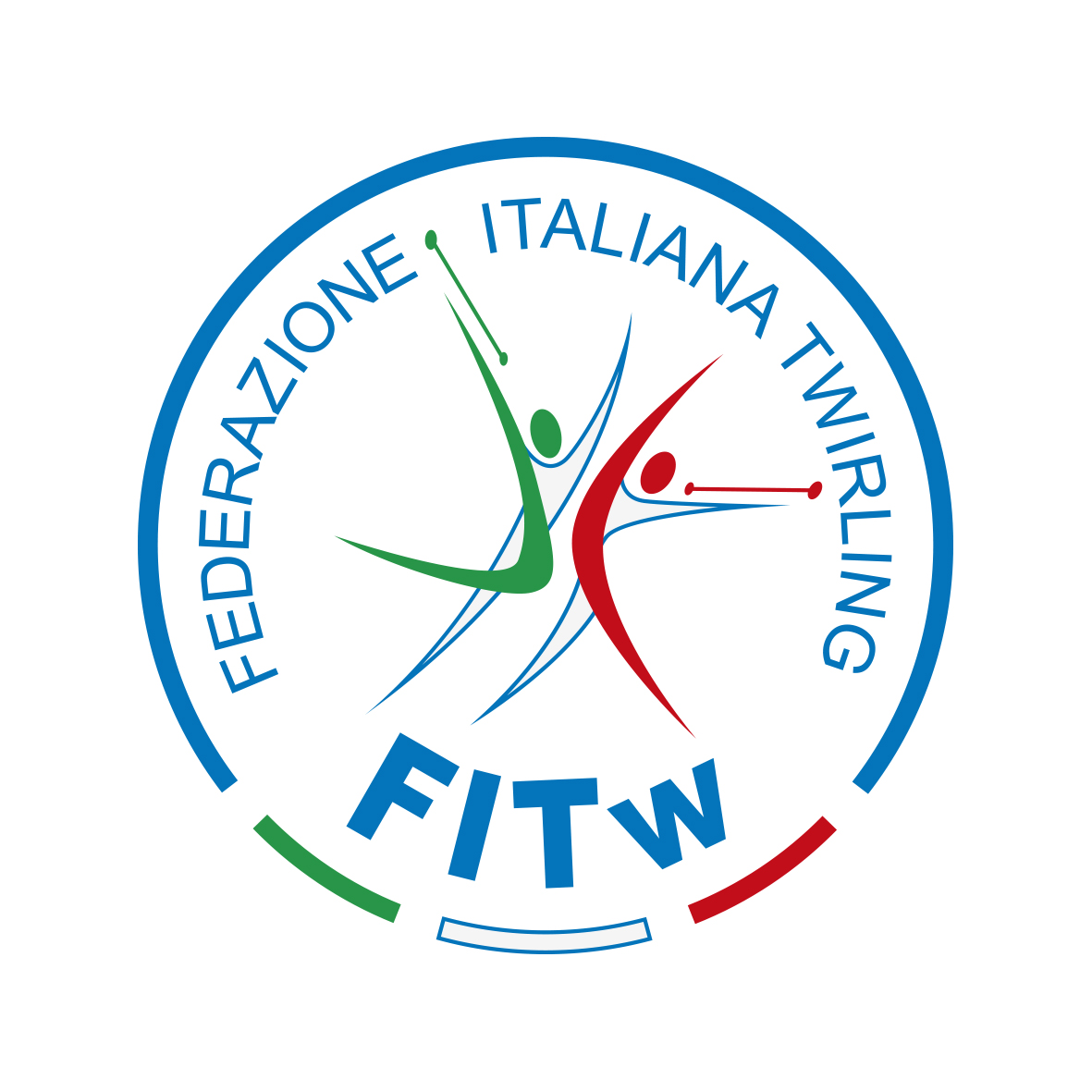 Spett. Federazione Italiana Twirling    segreteriagenerale@fitw.it          MODULO ISCRIZIONE  CORSO TECNICO SOCIETARIOCognome ____________________________ Nome ____________________________________ Nato/a a ____________________________________________ il _________________________ Residente a ____________________________________________CAP____________________ via _________________________________ Codice fiscale ______________________________ Cellulare _________________________ E-mail _______________________________________ Titolo di Studio _________________________________________________________________ Dichiaro di essere regolarmente tesserato per la stagione 2022/2023 in qualità di tecnico di base e presento la mia iscrizione per il corso in oggetto.In allegato alla presente trasmetto copia della contabile dell’avvenuto pagamento. Data _____________________                                               Firma_________________________ 